П Р И Р У Ч Н И К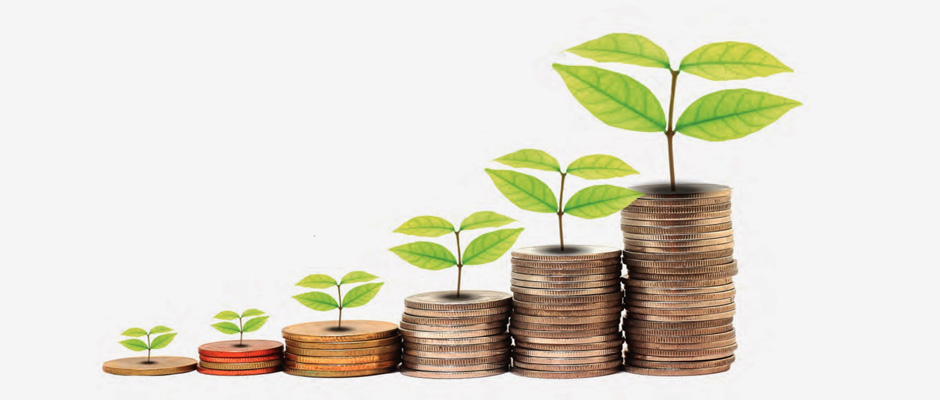 ЗА ПОПУЊАВАЊE ПРИЈАВАСлужба Координационог тела Владе Републике Србије за општине Прешево, Бујановац и МедвеђаБеоград 2023.Општи циљ Програма је подршка развоју економских потенцијала општина Прешево, Бујановац и Медвеђа и повећању производње микро и малих привредних друштава и предузетника.Специфични циљеви који би требало да се остваре реализацијом мера су:1) подршка унапређењу производње и конкурентности микро и малих привредних друштава и предузетника у циљу економског раста и повећања запошљавања;2)  подршка развоју микро и малих привредних друштва и предузетника у циљу одрживог коришћења природних и створених потенцијала за развој пољопривреде и производњу хране; 3) оснаживање микро и малих привредних друштва и предузетника за ефикасније повезивање на локалном, регионалном, националном и међународном тржишту; 4) повећање раста микро и малих привредних друштава, унапређење конкурентности на домаћем и страним тржиштима и унапређење производње намењене извозу или супституцији увоза. III. ИНДИКАТОРИ ЗА ПРАЋЕЊЕ РЕАЛИЗАЦИЈЕПрограм се састоји из следећих мера:Мера I за суфинансирање пројеката предузетника који имају тенденцију раста и новог запошљавања.Mера II за суфинансирање пројеката микро и малих привредних друштава и који имају тенденцију раста и новог запошљавањаПодносиоци захтева могу остварити право на суфинансирање дела трошкова за пројектне  активности: Подносиоци пријаве предлога пројекта (у даљем тексту: пријава) могу остварити право на суфинансирање пројектних активности чији су оправдани трошкови: Средства обе мере се опредељују:а)  за набaвку опреме за потребе повећања капацитета постојеће производње, повећања продуктивности и квалитета или обезбеђење више фазе прераде производа која доприноси смањењу потрошње енергије по јединици производа;  б) за набавку опреме за потребе производње новог производа, повећања могућности извоза, односно супституције увоза или проширења тржишта продаје или побољшања тржишне позиционираности која доприноси смањењу потрошње енергије по јединици производа;  в) за набавку опреме за реализацију услуга регистрованих у секторима од В до F и G Класификације делатности (интернет презентација Републичког завода за статистику,  www.stat.gov.rs) која доприноси смањењу потрошње енергије по јединици производа.  У сектору Г средства се не могу користити директоно за послове трговине као што је набавка доставних возила опреме за трговинске објекте и сл.) (као  у тaчки 1.2) Класификације делатности (интернет презентација Републичког завода за статистику,  www.stat.gov.rs) која доприноси смањењу потрошње енергије по јединици производа;  Право на коришћење бесповратних средстава имају привредни субјекти, регистровани у Агенцији за привредне регистре, и то:правна лица категорисана као микро и мала привредна друштва;	2)  предузетници;који су регистровани за области производње и услуга у секторима B – рударство, C – прерађивачка индустрија,  D - снабдевање електричном енергијом, гасом, паром и климатизација, Е – снабдевање водом, управљање отпадним водама, контролисање процеса уклањања отпада и сличне активности и F – грађевинарство (према класификацији делатности у складу са Уредбом о Класификацији делатности („Службени гласник РСˮ, број 54/10)) и на интернет презентацији Републичког завода за статистику  (www.stat.gov.rs) и који имају седиште на територији општина Прешево, Бујановац и Медвеђа. Изузетно средства се могу доделити и у сектору G- када поред трговине на велико и мало предузеће у свом пословању има и производну делатност и том приликом је неопходно доставити слике погона, постојећих машина или механизације као и картице основних средстава за њих, 3 фактуре за испоручену робу или радове из претходног периода.У сектору G средства се не могу користити директно за послове трговине као што је набавка доставних возила опреме за трговинске објекте и сл.Критеријуми доделе средстава и роковиБесповратна средства се додељују у складу са наменом средстава на следећи начин:Служба Координационог тела ће суфинансирати до 70% (нето) трошкова (без ПДВ) набавке за меру I и меру II из тачке 1.3,  за  микро и мала привредна друштва и предузетнике.Трошкови не укључују порез на додату вредност, чије је плаћање искључива обавеза подносиоца пријаве.Почетне инвестиције и новоотворена радна места повезана са овим инвестицијама морају опстати у истом подручју, односно региону, најмање три године након завршетка пројекта.Конкурс ће бити отворен по објављивању. Подносиоци ће захтеве подносити Служби Координационог тела у Београду. Техничку подршку за припрему документације подносиоцима захтева ће пружати канцеларије за локални економски развој.Један привредни субјект са територије једне општине може поднети највише једну пријаве предлога пројеката за средства за финансирање пројекта,Привредни субјекти који су добили средства на конкурсу расписаном на основу Програма мера о распореду и коришћењу средстава за субвенције приватним предузећима у 2020. и 2021.  и 2022. години у општинама Прешево, Бујановац и Медвеђа, немају право пријаве на овом конкурсу. У супротном, пријава ће бити одбачена као недозвољена.Привредни субјекти који су добили бесповратна средства за субвенције на конкурсу Службе Координационог тела 2012, 2013, 2014. и 2015. и 2016., 2018. и 2019. године имају право пријаве на конкурс у 2023. години.Приликом избора пријава, предност ће имати привредни субјекти који до сада нису добијали средства за субвенције на конкурсу Службе Координационог тела.Пријаве привредних субјеката против којих се води судски поступак због неиспуњења обавеза из Уговора са Службом Координационог тела Владе Републике Србије за општине Прешево, Бујановац и Медвеђа о додели бесповратних средстава за субвенције на основу ранијих конкурса, биће одбачене као недозвољене.Приликом избора пријава, у случају истог броја бодова, предност ће имати привредни субјекти који до сада нису добијали средства за субвенције на конкурсу Службе Координационог тела. (према критеријумима датих у Програму)Документација која се обавезно доставља приликом подношења захтева:Правилно попуњен пријавни формулар, печатиран и потписан - Образац број 1А или 1Б;Потписана и печатирана писмена изјава о прихватању услова за доделу средстава - Образац број 2;Пописна листа основних средстава на дан 31. децембра 2022. године;Попуњен, потписан и оверен образац трошкова пројекта са структуром суфинансирања подносиоца Пријаве, са приказом обезбеђених извора средстава за суфинансирање пројекта  – Образац број 3;Oбразложење којим се објашњава на који начин ће опрема која се набавља допринети смањењу потрошње енергије по јединици производа и које обавезно треба да садржи: У случају замене постојеће опреме:техничке карактеристике нове опреме, која је предмет набавке, као  и постојеће са обавезно наведеним подацима о потрошњи енергије по јединици производа или на годишњем нивоу и броју радних сати у току године;уколико је опрема означена класом или неком другом ознаком енергетске ефикасности, обавезно навести податак за постојећу и нову опрему;мере унапређења енергетске ефикасности у производњи које ће се предузети уз уградњу нове опреме;  У случају уградње нове опреме:техничке карактеристике нове опреме, која је предмет набавкеуколико је опрема означена класом или неком другом ознаком енергетске ефикасности, обавезно навести податак;мере унапређења енергетске ефикасности у производњи које ће се предузети уз уградњу нове опреме;Одлука подносиоца пријаве о изабраном добављачу, односно испоручиоцу са образложењем и профактуром.Документација која се прибавља у складу са чланом 9. и 103. Закона о општем управном поступку („Службени гласник РС” бр. 18/16 и 95/18 – аутентично тумачење):Извод из Агенције за  привредне регистре;Оснивачки акт подносиоца захтева (оригинал или оверена фотокопија);Годишњи финансијски извештаји за 2021.  и 2022. годину (биланс стања, биланс успеха и статистички анекс) оверени од стране књиговође и законског заступника привредног субјекта са пописном листом основних средстава на дан 31. децембра 2022. године; (за предузетнике који воде просто књиговодство не доставља се биланс стања, предузетници достављају обим оствареног промета и производних услуга у 2021. и 2022. годину , број уговора  склопљених са купцима, број купаца са којима је склопљен угвор и вредност склопљених уговора са купцима,Образац пријаве М4 и/или МА за запослене, Оригинал потврде надлежне филијале Пореске управе да је подносилац пријаве измирио све обавезе по основу пореза и доприноса закључно са датумом објављивања конкурса;Оригинал потврде надлежног органа локалне самоуправе да је подносилац пријаве измирио све обавезе према локалној самоуправи закључно са датумом објављивања конкурса;Оригинал потврде надлежног органа да привредном субјекту у последњој години пре објављивања јавног позива није изречена правоснажна мера забране обављања делатности – издата након објављивања конкурса;Потврда Народне банке Србије да рачун подносиоца Пријаве није у блокади oд 1. јануара 2023. године – издата након објављивања конкурса;Потврда Агенције за привредне регистре или надлежног суда да над њима није покренут стечајни поступак или поступак ликвидације, издата након објављивања конкурса;Неопходно је да подносилац пријаве у Обрасцу 1А или 1Б експлицитно наведе да ли се ради о половној или новој опреми. Такође је неопходно у профактури и Одлуци о изабраном добављачу навести да ли се ради о новој или половној опреми. Спровођење финалног поступка:Служба Координационог тела ће писмено обавестити подносиоце пријава о исходу избора, достављајући им одлуку о избору пријава за доделу субвенција.По истеку рока за приговор, изабрани привредни субјекти са изабраним добављачима, односно испоручиоцима, ће бити позвани на потписивање уговора.Датумом закључења уговора се сматра онај датум када је уговор потписало овлашћено лице Службе Координационог тела и заведен у Служби Координационог тела. Активност за коју су одобрена средства, као и сва плаћања у вези са њеном реализацијом, мора бити започета након потписивања уговора и завршена у року од шест  месеци по потписивању уговора. 	Пријаву према обе мере требало би да попуни особа која руководи привредним субјектом, односно усмерава развој привредног субјекта (власник, директор као одговорно лице у привредном субјекту, односно делегирано лице са посебним овлашћењима). Уколико та особа није у могућности да попуни пријаву, пријаву може попунити особа којој тај посао повери  власник, директор, овлашћено лице. Напомена: Подносилац пријаве, под пуном кривичном, материјалном и моралном одговорношћу, изјављује да су подаци наведени у пријави тачни и истовремено се обавезује да ће, у случају потребе, пружити на увид сва званична документа која потврђују тачност информација.Пријава се попуњава искључиво електронски, на српском језику, користећи ћирилично или латинично писмо, прецизним уносом одговора односно бирањем једног или више одговора на свако питање и то одговора који одговара деловању, опису односно намерама привредног субјекта. Пријава се попуњава уносом текста који се налази после изабраног броја, коришћењем пратеће документације.Попуњену пријаву потребно је доставити Служби Координационог тела Владе Републике Србије за општине Прешево, Бујановац и Медвеђа на следећи начин: лично или препорученом поштом Служби Координационог тела  на адресу Булевар Михаила Пупина број 2, 11070 Нови Београд.Пријаве се предају у затвореној и запечаћеној коверти са назнаком „Пријава за конкурс – за средства за субвенције привредним субјектима у приватном власништву у 2023. години у општинама Прешево, Бујановац и Медвеђа, са напоменом „НЕ ОТВАРАТИ ПРЕ ИСТЕКА РОКА“, са пуним називом и адресом пошиљаоца на полеђини коверте. Пријаве које нису поднете на горе предвиђен начин се неће разматрати.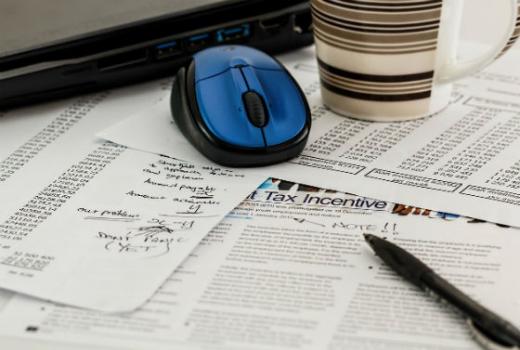 ОСНОВНИ ПОДАЦИ О ПРАВНОМ ЛИЦУ1-13. Основнe податке о правном лицу и законском заступнику преузети из документа приликом регистровања у Агенцији за привредне регистре (образац АПР) -  Регистар привредних субјеката (привредна друштва, предузетници, представништва и огранци страних привредних друштава, јавна предузећа, задруге, задружни савези).ПОДАЦИ О ПОСЛОВНОЈ БАНЦИ 14-17. Податке преузети из пословне банке. У поље 17. унети име односно имена овлашћених потписника правног лица (која имају депонован потпис у банци).ПРОФИЛ ПРАВНОГ ЛИЦА18. Датум  оснивања у форми (дан/месец/година) - доступно у обрасцу АПР.19. Број запослених лица на неодређено, у сталном радном односу,  у 2021. и 2022. години. (податке можете преузети из документа пословног обрачуна зарада за децембар, на дан 31.12.2021. и 31.12.2022 , такође доставите број запослених у тренутку пријаве-доказ образац M4,или МА надлежне филијале Фонда ПИО).20. Квалификациона структура запослених – навести квалификацију и бр. запослених радника у 2021. и 2022. години. (преузети из кадровске службе или службе обрачуна зарада).Квалификација:ВСС - Висока стручна спремаВС - Виша стручна спремаССС - Средња стручна спремаВКВ - Вискоквалификовани раднициКВ - Квалификовани раднициНКВ - Неквалификовани радници21. Да ли привредни субјект ангажује сезонску радну снагу (или радну снагу на одређено време)? – чекирати (означити) поље у Пријави22. У случају ангажовања сезонске радне снаге или радне снаге на одређено време навести број ангажованих радника у 2021. и 2022. години.Навести просечно време ангажовања (у месецима или у недељама) у 2021. и 2022. години.(податке можете преузети из кадровске или обрачунске службе, документа: Уговор о привременим и повременим пословима, Уговор о делу, Рад на одређено време, Рад преко омладинске/студентске задруге...)23. Број власника и структура власништва - доступно у образцу АПР (име и презиме, ЈМБГ, удео у %, Уписани новчани капитал у еврима, Уплаћени новчани капитал у еврима, сувласници)24. Унети удео страног капитала - доступно у образцу АПР25. Начин досадашњег финансирања привредног субјекта – чекирати поље и допунити ставкеСопствено финансирање 		Позајмљена средства од пријатеља/породице Кредити пословних банака Дугорочни  (с роком отплате од   _______ год.)(податке можете преузети из службе за рачуноводство, Биланс стања, дугорочни  кредити, АОП 114; према Уговору са банком)Краткорочни (с роком отплате од _______ год.)(преузети из службе за рачуноводство, наведено у Билансу стања, остале краткорочне обавезе, АОП 120, према Уговору са банком)Државна помоћ односно средства из буџета Републике Србије (Фонд за развој, НАРР, СИЕПА, НСЗ...) навести...  (подаци доступни у решењу о додели средставаОстали извори (донације, дознаке из иностранства)  (податке можете преузети из службе за рачуноводство, наведено у Билансу успеха, Остали пословни приходи, донације, АОП 206, према одлукама, уговорима)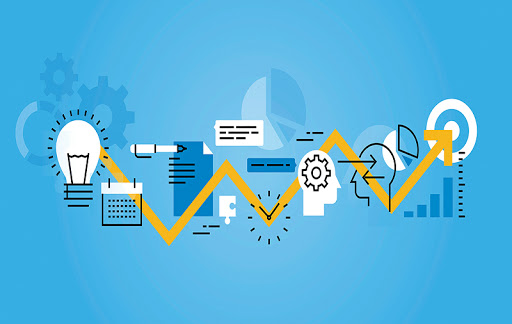 ПРИВРЕДНА АКТИВНОСТ ПРАВНОГ ЛИЦА26. Навести назив делатности и шифру делатности - доступно у образцу АПР27. Унети податке о имовини привредног субјекта земљиште и грађевински објекти у власништву/локација – навести адресу, изразити површине у (m2), инфраструктура (енергетска инфраструктура, пут, струја-ангажована снага, вода, канализација, гас...)земљиште и грађевински објекти у закупу/локација – навести адресу, изразити површине у (m2), инфраструктура (енергетска инфраструктура, пут, струја, вода, канализација, гас...) Подаци се могу преузети из: Уговора о закупу, Решења о порезу на имовину и др. Опис објекта (опис и намена објекта), технолошка опремљеност (навести најзначајнију опрему, најзначајнија транспортна средства, навести главне технолошке процесе) 28. Навести стандарде квалитета које поседује привредни субјект (ISO, TS, HACCP, HALAL, CE знак и сл.). Уписати назив сертификата, издаваоца сертификата, датум добијања сертификата и период важења сертификата. Приложити копије сертификата.29. Производни програм и капацитет – описати ближе делатност фирме, технолошки пројектовани капацитет и остварену укупну производњу у последњој години (2019. години).30. Навести најзначајније производе/услуге и њихово учешће у продаји у %.31. Навести најзначајније купце (називе купаца који су регистровани као привредни субјекти), њихово седиште, производе и учешће у продаји у %.32. У случају потврдног одговора, навести купце привредног субјекта из своје општине/ округа.33. Чекирати поље да ли привредни субјект извози неки од производа или услуга. 34. Обим оствареног извоза (у РСД) у  2021. и 2022. години – подаци доступни у документу ЈЦИ (који вам је издала Управа царина приликом реализације извоза), дати образац не достављате већ вам служи као извор података.35. Годишњи пословни приход у 2021. и 2022. години - подаци доступни у Билансу успеха, Укупни приход,  АОП 201.36. Годишњи приход од продаје у 2021. и 2022. години - подаци доступни у Билансу успеха, Приход од продаје, АОП 202.37. Навести најзначајније добављаче (називе добављача који су регистровани као привредни субјекти), њихово седиште, производе и учешће у набавци у %.38. Навести главне репроматеријале са аспекта рада привредног субјекта, који учествују у производном процесу (сировине, полупроизводи, производне услуге), порекло (домаће или страно), учешће у набавци, у %.ПРЕДЛОГ ПРОЈЕКТА 39. Врста активности. Овде је потребно прецизно унети на коју врсту делатности се усмеравате у Мери 1 или Мери 2. Имајте у виду да један привредни субјект са територије једне општине може поднети највише 1 пријаву предлога пројеката за средства за финансирање пројекта, и може бити финансиран ако испуњава све услове дефинисане Програмом.40. Опис активности. Следећи изабрану активност у Мери 1 или Мери 2, потребно је описати непосредну активност у смислу шта намеравате конкретно да урадите са изабраним ресурсима, како ћете то урадити, каква  су вам досадашња искуства и циљеви.41. Пројекција очекиваних резултата. Потребно је да изабрану активност доведете у везу са вашом примарном делатношћу и да наведете како видите ефекте у будућем периоду. Пожељно је да те резултате квантификујете (нпр. увођењем у производњу поменуте опреме у периоду реализације пројекта тржишно учешће у пласману мојих производа на тржишту Србије повећаће се на 27% за годину дана, односно извоз у државе ЦЕФТА споразума за 15%, до краја 2023. године).42. Опис локације пројекта. Опишите локацију где ће се примарно реализовати активност за коју конкуришете у Мери 1, односно Мери 2. Овај одговор доведите у везу са питањем бр.27 из Пријаве. Наведите описно да ли урбанистичке сагласности и дозволе постоје и каква је повезаност локације саобраћајницама, расположивост радне снаге и квалитет инфраструктуре.43. Анализа заштите животне средине. Опишите све постојеће активности које је преузео ваш привредни субјект у вези са заштитом животне средине. Наведите регулативу која се примењује у производном делу, а која се односи на заштиту животне средине, заштиту на раду и сигурност.Поред мера на које сте законом обавезни, наведите све мере које су преузете у делу превентивног деловања односно следећи принципе друштвеног одговорног пословања. Уколико поседујете, молимо приложите извод из Студије анализе утицаја привредног субјекта на околину.44. Оправданост пројекта. Наведите што прецизније да уколико бисте реализовали планирану инвестицију, како би се та чињеница одразила на повећање производње, повећање продаје, односно броја запослених. Овде је најважније да унесете оквирни процентуални износ  односно дате бројчани приказ. 45. Прво очекивано запошљавање нових радника. Потребно је навести јасну пројекцију запошљавања нових радника у временским оквирима, под претпоставком добијања средстава за реализацију предложених активности (нпр. 2 од  планираних 5 радника биће запослено у децембру 2023. године, а остала 3 радника у јануару 2024.  године). Рок за запошљавање нових радника је 6 месеци од потписивања уговора о додели бесповратних средстава, колико износи и рок за реализацију свих уговорних обавеза.46. Потребно време за инвестиционо улагање. За изабрану активност прецизирајте време потребно за реализацију инвестиционих улагања. Што прецизније дефинишите потребно време за реализацију предметне активности у месецима, имајући у виду да се активности према Пријави морају реализовати у року од чест месеци по потписивању уговора. 47. и 48. Планирана улагања. Питања су повезана и потребно је да детаљно дефинишете улагања према  упитима која су понуђена. Треба имати у виду посматрајући Меру 1 и Меру 2, да су овде раздвојене делатности улагања у примарну пољопривредну производњу односно улагања у адаптацију, проширење производног простора. У оба случаја имамо и опције улагања у опрему са свим неопходним детаљима које је потребно унети.Потребно је специфицирати потребне набавке са свим карактеристикама. Нпр. уколико је предмет набавке: машина, уређај и опрема, навести техничке  податке – карактеристике (назив, тип-модел, капацитет, снагу,димензије,тежину….).У случају прихватања ваше Пријаве са пратећом документацијом, бићете позвани да потпишете уговор. Поред специфицирања предмета набавке, потребно је навести могуће понуђаче и реалне цене предмета набавке у Пријави. Комисија Службе Координациног тела задржава право да коригује новчане износе за предмете набавке у односу на податке дате у Пријави.Исто се односи и на набавку  репариране опреме. Слободни сте да у Пријави наведете више произвођача односно дистрибутера предметне опреме. Потребно је да се у том случају у Пријави определите за једног од њих са краћим образложењем. Сву основну и пратећу документацију, као и гаранције премета набавке сте обавезни да чувате у роковима предвиђеним за све сегменте Програма. Средства ће се користити тако што ће Служба Координационог тела вршити директна плаћања према профактури добављача односно испоручиоца, којег изабере подносилац Пријаве. Корисник средстава је обавезан да за набављену опрему из субвенционисаних средстава обезбеди меницу на износ одобрених средстава.  Имајте у виду да морате релизовати све активности у року од шест  месеца по потписивању уговора (реализовани засади, нега и коришћење домаћих животиња,  набављена опрема која је у фукцији производног процеса и др.).49. План обезбеђења нових средстава. У овом делу потребно је да се прецизно одреде цене улагања, као и јасно дефинишу односи уложених средстава Службе Координационог тела  и средстава из сопствених извора подносиоца Пријаве. Такође, предложите евентуалне друге изворе средстава, под ставком остали извори, уколико је извесно да би сте у овом контексту били подржани са писаним доказом од стране банака, НВО, пројеката и сл.50. Износ тражених средстава. Потребно је да у вези са питањем 50.  прецизирате износ тражених средстава у износу од __ према Програму. Износ мора бити без ПДВ – а јер је то искључива обавеза подносиоца пријаве на целокупан износ цене за куповину машина/опреме.51. Трошкови. Потребно је  да специфирате све врсте трошкова, које евидентирате у поступку. Треба узети у обзир да се према Програму Службе Координационог тела плаћа искључиво предмет набавке, док сви пратећи трошкови (нпр. транспорт, монтажа опреме, неопходни резервни делови или у случају куповине извесне софистициране опреме, неопходне обуке, и сл.)  иду на терет подносиоца захтева  и биће плаћени из дела његових средстава уколико су неопходни. Подносилац Пријаве обавезно сноси трошкове ПДВ.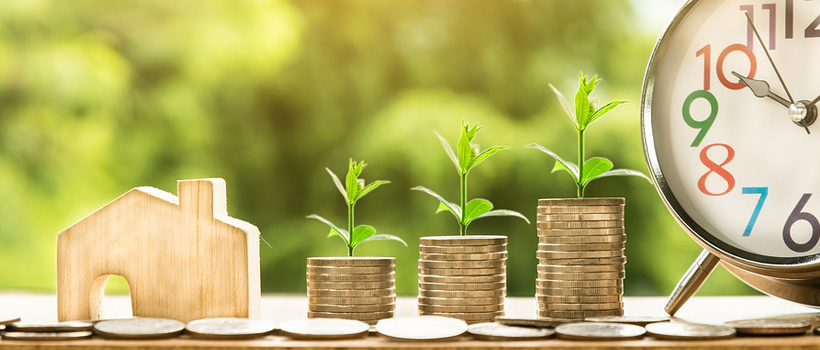 Служба Координационог тела Владе Републике Србијеза општине Прешево, Бујановац и МедвеђаБеоград 2023.1. Уводне напомене2. Генералне напомене3. Упутство за избор особе која ће бити задужена за попуњавање пријаве4. Упутство за попуњавање пријаве5. Упутство за слање пријаве Служби Координационог тела6. Инструкције за попуњавање Пријаве према Мери 1 и Мери 2